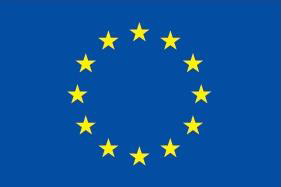 EURÓPSKA ÚNIAEURÓPSKY FOND REGIONÁLNEHO ROZVOJA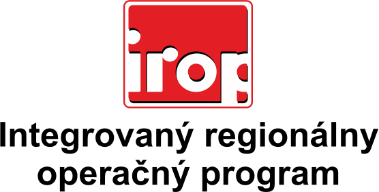 Názov projektu: „Budovanie a zlepšenie technického vybavenia Základnej školy sv. Augustína v Považskej Bystrici”Miesto realizácie projektu: Mesto Považská BystricaRegistračné číslo zmluvy o poskytnutí NFP: IROP-Z-302021J664-222-13Kód projektu: 302021J664Celkové oprávnené výdavky: 85 167,53 EURVýška NFP: 80 9090,15 EURVlastné zdroje mesta: 4  258,38 EURČasový harmonogram: 02/2019 - 09/2019Operačný program: Integrovaný regionálny operačný programVýzva - kód výzvy : IROP-P02-SC222-2016-13Spolufinancovaný fondom: Európsky fond regionálneho rozvojaPrioritná os: 2 Ľahší prístup k efektívnejším a kvalitnejším verejným službámPoskytovateľ: Ministerstvo pôdohospodárstva a rozvoja vidieka SR v zastúpení  Trenčiansky samosprávny krajStručný opis projektu:  Cieľom predkladaného projektu je zlepšiť kľúčové kompetencie žiakov základných škôl prostredníctvom zlepšenia technického stavu odbornej učebne v ZŠ sv. Augustína.  